Современные дети, даже такие маленькие, как дошкольники, рано сталкиваются с экономической жизнью как семьи, так и всего окружающего их общества.   Они смотрят  многочисленную  рекламу,  ходят с родителями в магазин, овладевая, таким образом, первичными экономическими знаниями  на начальном уровне. Финансовая грамотность, финансовое воспитание детей дошкольного возраста – это необходимое новое направление, так финансовая сфера неотделима от ребенка с самых ранних лет его жизни. Грамотное отношение к собственным деньгам и опыт пользования финансовыми продуктами в раннем возрасте способствует финансовому благополучию детей, когда они вырастают. Ребенок и деньги – это довольно сложный вопрос, но в дошкольном возрасте нужно и можно объяснить ребенку все, так, чтобы он был финансово грамотным.Как всё-таки правильно познакомить ребенка с финансовой составляющей  нашей жизни?Данный процесс лучше начинать с 5-6-летнего возраста. В этот период дети способны легко усваивать информацию о природе денег, назначении и источниках их появления С детьми дошкольного возраста, при объяснениях недостаточно только прочитать или рассказать – необходимо показать сами предметы, либо их изображение.  Дошкольники могут различить денежный номинал и подлинность купюры. Можно поручать малышу рассчитываться в магазине в вашем присутствии. Вопросы, на какие стоит обратить внимание ребенка: - что такое деньги, какие они бывают, откуда берутся;- что такое «необходимые покупки», и «желаемые покупки»;- что такое карманные деньги;- как планировать свои расходы;- техника безопасности использования банковских карт.Лучше всего обучать дошкольников с помощью игр, рассказов, сказок, мультфильмов.  Поиграйте с детьми в «магазин», «рынок». Включите мультфильмы с образовательным содержанием. Например, некоторые серии «Смешариков» посвящены кредитам, накоплениям, договорам.  В «Фиксиках» рассказывают, откуда взялись деньги и почему из-за них нельзя ссориться. А в мультике «Три кота» можно узнать, как правильно вести себя во время первого похода в магазин. На первом этапе малышу показывают, какими могут быть деньги. Ему наглядно демонстрируют и дают пощупать купюры, монеты. Родителям следует рассказать детям о своей работе,  о том, что  каждый день мама и папа должны ходить на работу, чтобы в конце месяца получить зарплату, на которую их семья будет жить, делать все покупки.  Ребенок 6-7 лет уже может понять составляющие семейного бюджета и на что он тратится.Важно привить правильное понимание «то, что необходимо»  и «желаемого».  Делая покупки вместе с детьми объясняйте детям, что хлеб – это необходимость, без него невозможно сохранить   здоровье, а сладости – это желание. Например, домашний телефон и мобильные телефоны всех членов семьи — это необходимая трата. А вот скачивать платные игры -  желаемая трата.   Взрослым  нужно постараться   дать осознание  того, что необходимые покупки – это то, без чего нам сложно сосуществовать, без чего никак нельзя обойтись,  а желаемые покупки – это те вещи, которые нам хочется приобрести, но и без них можно обойтись.Можно развить следующую  ситуацию с финансами – дать карманные деньги детям на личные нужды. Но помнить, эти средства будут принадлежать только ребенку, их он сможет тратить на свое усмотрение. Конечно, стоит провести беседу о том, что можно и что нельзя приобретать. Фраза «купи, что хочешь» может привести к неожиданным и неприятным результатам. Карманные деньги научат ребенка самостоятельно планировать свои покупки и траты.Важно объяснить ребенку, что неправильное обращение с деньгами может привести к  тяжелым   последствиям для всей семьи.    Ребенок, с детства знающий цену деньгам и способы их заработка с большой вероятностью во взрослой жизни станет успешным человеком.За подробной консультацией ждём Вас по адресам:Консультационный центр и пункты по защите прав потребителей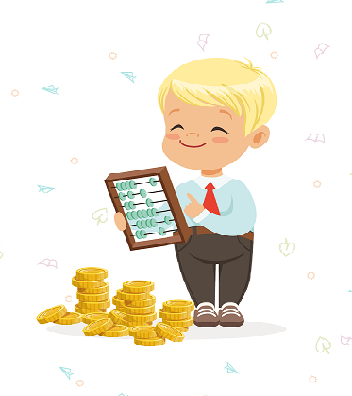  «Финансовая грамотность для дошкольников»ФБУЗ «Центр гигиены и эпидемиологии в Иркутской области» г.Иркутск, ул.Трилиссера, 51,   8(395-2)22-23-88  Пушкина, 8,   8(395-2)63-66-22 zpp@sesoirk.irkutsk.ru. г.Ангарск, 95 кв. д.17   тел.8(395-5) 67-55-22 ffbuz-angarsk@yandex.ruг.Усолье-Сибирское, ул.Ленина, 73                           тел.8(395-43) 6-79-24 ffbuz-usolie-sibirskoe@yandex.ruг.Черемхово, ул.Плеханова, 1, тел.8(395-46) 5-66-38; ffbuz-cheremxovo@yandex.ruг.Саянск, мкр.Благовещенский, 5а, тел.8(395-53) 5-24-89;  ffbus-saynsk@yandex.ruп.Залари (обращаться в г.Иркутск, г.Саянск)г.Тулун,     ул.Виноградова, 21, тел. 8(395-30) 2-10-20; ffbuz-tulun@yandex.ruг.Нижнеудинск, ул.Энгельса, 8                                    тел.8(395-57)7-09-53, ffbuz-nizhneudinsk@yandex.ru, г.Тайшет,ул.Северобазарная, 3-1н ,                                         тел. 8(395-63) 5-35-37;  ffbuz-taishet@yandex.ruг.Братск, (обращаться в г.Иркутск)г.Железногорск-Илимский, (обращаться в г.Иркутск, г.Усть-Кут)г.Усть-Илимск, лечебная зона, 6                                        тел.8(395-35) 6-44-46;    ffbuz-u-ilimsk@yandex.ruг.Усть-Кут, ул.Кирова, 91, тел.8(395-65) 5-26-44;  ffbuz-u-kut@yandex.ruп.Усть-Ордынский, пер.1-ый Октябрьский, 12  тел.8(395-41) 3-10-78, ffbuz-u-obao@yandex.ru